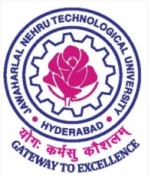 JAWAHARLAL NEHRU TECHNOLOGICAL UNIVERSITY HYDERABADANDBLEKINGE INSTITUTE   OF TECHNOLOGY KARLSKRONA, SWEDEN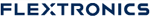 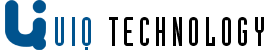 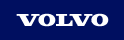 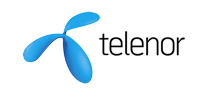 ADMISSION INTO INTEGRATED DOUBLE DEGREE MASTERS PROGRAM (IDDMP) - 2019-20ADMISSIONS INTO VACANT SEATSOnly candidates attended for counselling on 18.07.2019 for admission into IDDMP (Sweden) can attend in person with all original certificates and required fee at the office of Director, Admissions, JNTUH, Kukatpally, Hyderabad on 25.08.2019 at 10.00 a.m. to fill the vacant seats due to cancellation by few admitted candidates in CSE & ECE.  Further the processing of admissions will be as per the merit in JEE(Mains) and TSEAMCET-2019 ranks respectively and subjected to availability of seats.Sd/-Date : 22.08.2019                                                                     DIRECTOR, ADMISSIONS   